ปัญหา-เฉลย วิชาอนุพุทธประวัติ  น.ธ.โท ครั้งที่ ๑โครงการอบรมนักธรรมชั้นโท-เอก ก่อนสอบสนามหลวง ปีที่ ๑๓ คณะสงฆ์อำเภอสองพี่น้อง จังหวัดสุพรรณบุรี ภาค ๑๔ ณ วัดพรสวรรค์ ตำบลหนองบ่อ  อำเภอสองพี่น้อง  จังหวัดสุพรรณบุรี วันอังคาร  ที่  ๒๔  ตุลาคม ๒๕๖๐ 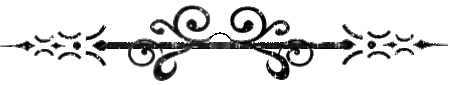 การเรียนรู้อนุพุทธประวัติมีคุณประประโยชน์อย่างไร ?ตอบ  เพื่อจะได้เรียนรู้ประวัติความเป็นมาของของพระสาวกแต่ละองค์และนำไปประพฤติปฏิบัติตาม ฯ อนุพุทธประวัติหมายถึงใคร ? ได้แก่บุคคลจำพวกไหน ? ตอบ  	หมายถึงผู้ตรัสรู้ตามพระพุทธเจ้า ฯ ได้แก่พระสาวกของพระพุทธเจ้า  มีพระสารีบุตร เป็นต้น ฯพระอัญญาโกณฑัญญเถระ  ได้ดวงตาเห็นธรรมว่าอย่างไร ?ตอบ  เห็นว่า  “สิ่งใดสิ่งหนึ่ง   มีความเกิดขึ้นเป็นธรรมดา,  สิ่งนั้นทั้งมวลล้วนมีความดับเป็นธรรมดา”  ฯพระปัญจวัคคีย์มีใครบ้าง  ? ได้สำเร็จมรรคผลเพราะฟังธรรมเทศนาอะไร ?ตอบ  คือพระภิกษุมีพวก ๕  คือ  ๑. พระอัญญาโกณฑัญญะ  ๒. พระวัปปะ ๓. พระภัททิยะ  ๔. พระมหานามะ  และ  ๕. พระอัสสชิ  ฯ พระอัญญาโกณฑัญญะได้สำเร็จพระโสดาปัตติผลเพราะฟังธัมมจักกัปปวัตตนสูตร  ส่วนอีก ๔  ท่านได้สำเร็จพระโสดาปัตติผลเพราะฟังปกิณกเทศนา  และทั้ง ๕  ท่านได้บรรลุพระอรหัตตผลเพราะฟังธรรมเทศนาอนัตตลักขณสูตร เช่นเดียวกัน ฯ  คำอุทานว่า  “ที่นี่วุ่นวายหนอ  ที่นี่ขัดข้องหนอ”  เป็นคำอุทานของใคร ?  เพราะเหตุใดจึงกล่าวอย่างนั้น ?ตอบ  	เป็นคำอุทานของยสกุลบุตร ฯ  เพราะเบื่อหน่ายในการครองเรือน เพราะได้เห็นอาการของพวกชนบริวาร  แสดงอาการวิปริตเป็นไปต่าง ๆ  กับไม่เป็นที่ตั้งแห่งการยังจิตให้เพลิดเพลิน  จึงออกบวชในที่สุด ฯ พระอุรุเวลกัสปเถระออกบวชในพระพุทธศาสนาเพราะเหตุใด ?ตอบ  เพราะพระพุทธเจ้าได้ทรมานท่านด้วยอภินิหารต่าง ๆ  จนเกิดความสังเวชสลดใจเห็นว่า  ลัทธิของตนไม่มีแก่นสารจึงพาบริวาร  ๕๐๐  คน  ลอยบริขารลงน้ำเสียสิ้น  แล้วทูลขออุปสมบทในพระพุทธศาสนา ฯ อาทิตตปริยายสูตร  มีใจความว่าอย่างไร  ?ตอบ  มีใจความว่า  ภิกษุทั้งหลาย  สิ่งทั้งปวงเป็นของร้อน  สิ่งทั้งปวงเป็นอายตนะภายใน ๖  สิ่งเหล่านี้ร้อนเพราะไฟคือ  ราคะ โทสะ  โมหะ  เผาให้ร้อน  ภิกษุทั้งหลาย  อริยสาวกได้ฟังแล้วเห็นตามจริงอย่างนั้น  ย่อมเบื่อหน่ายในสิ่งทั้งปวง ฯ อนุปุพพิกถาหมายความว่าอย่างไร ?  มีอะไรบ้าง ? ตอบ  หมายความว่า  เรื่องหรือคำสอนที่แสดงไปโดยลำดับ  ฯ มี ๕  อย่างคือ  ๑. ทานกถา ๒. ศีลกถา  ๓. สัคคกถา  ๔. กามาทีนวกถา  ๕. เนกขัมมานิสังสกถา ฯวิชาศาสนพิธีวันธรรมสวนะหมายถึงวันอะไร ?  มีมาตั้งแต่สมัยไหน ?ตอบ  วันกำหนดประชุมฟังธรรมของพุทธบริษัท  เรียกว่าวันพระ ฯ   มีมาตั้งแต่สมัยพุทธกาล ฯ๑๐. ในระหว่างเข้าพรรษา  ถ้าภิกษุมีกิจจำต้องไปจะไปได้หรือไม่ ?   ถ้าไปได้ต้องทำอย่างไร ? มีกำหนดเวลากี่วัน ? ตอบ  ไปได้ ฯ ต้องทำสัตตาหกรณียะไป ฯ ไปได้ภายใน  ๗  วัน ฯ พระอธิการอำนาจ   เตชธโร 	ออกปัญหา ฝ่ายวิชาการ				ตรวจแก้